Администрация Усть-Катавского городского округаЧелябинской областиПОСТАНОВЛЕНИЕРуководствуясь Федеральным законом от 29.12.2012 N 273-ФЗ "Об образовании в Российской Федерации",  Федеральным законом от 06.10.2003 г. №131-ФЗ «Об общих принципах организации местного самоуправления в Российской Федерации», Уставом Усть-Катавского городского округа,администрация Усть-Катавского городского округа ПОСТАНОВЛЯЕТ:1. Установить денежную норму питания в размере 25 рублей 00 копеек в день для обучающихся в муниципальных общеобразовательных учреждениях.2. Настоящее постановление вступает в силу с 02.02.2015г.3. Общему отделу администрации Усть-Катавского городского округа (О.Л.Толоконникова) разместить на официальном сайте администрации Усть-Катавского городского округа и опубликовать в газете «Усть-Катавская неделя».4. Контроль за исполнением настоящего постановления возложить  на первого заместителя главы Усть-Катавского городского округа по вопросам социально-культурной политики, охраны здоровья населения С.Н.Пульдяева.Глава Усть-Катавского городского округа                                       Э.В.Алфёров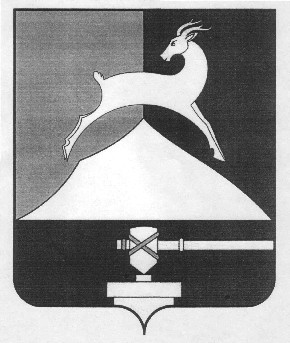 От   27.01.2015                                                                                       №   52О денежной норме питания обучающихся общеобразовательных учреждений